LISTA DE PRESENÇA DA 1ª REUNIÃO ORDINÁRIA DA CED CAU/MT 2023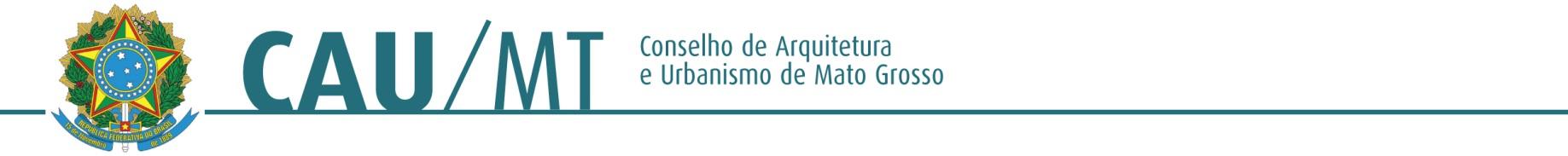 Data: 24/01/2023 (16h00min)Local: hibrida (presencial e virtual)PAUTA:Verificação do quórum; Leitura, discussão e aprovação:Súmula da 7ª Reunião Ordinária da CED CAU/MT – 01/12/2022 (retirada de pauta, será encaminhada para a próxima reunião da CED CAU/MT);Comunicações;Apresentação da pauta e extra pauta, quando houver;Distribuição das matérias a serem relatadas; e Relato, discussão e apreciação das matériasEncerramentoNºPROTOCOLOASSUNTONºPROTOCOLOASSUNTO5.11652553/2022PROCESSO DE ÉTICA E DISCIPLINA5.21654631/2022PROCESSO DE ÉTICA E DISCIPLINA5.31673203/2023PROCESSO DE ÉTICA E DISCIPLINA5.41673108/2023PROCESSO DE ÉTICA E DISCIPLINANºPROTOCOLOASSUNTONºPROTOCOLOASSUNTO6.1653444/2018PROCESSO DE ÉTICA E DISCIPLINA6.2792272/2018PROCESSO DE ÉTICA E DISCIPLINA6.3844915/2019PROCESSO DE ÉTICA E DISCIPLINA6.4556926/2017PROCESSO DE ÉTICA E DISCIPLINA6.51020177/2019PROCESSO DE ÉTICA E DISCIPLINA6.6850070/2019PROCESSO DE ÉTICA E DISCIPLINA6.71506070/2022PROCESSO DE ÉTICA E DISCIPLINA6.81465577/2022PROCESSO DE ÉTICA E DISCIPLINA6.9750209/2016PROCESSO DE ÉTICA E DISCIPLINA6.10432228/2016PROCESSO DE ÉTICA E DISCIPLINA6.111522176/2022PROCESSO DE ÉTICA E DISCIPLINA6.121439176/2021PROCESSO DE ÉTICA E DISCIPLINA6.131649378/2022PLANO DE TRABALHO 20236.141649363/2022CALENDÁRIO DE REUNIÕES 2023FUNÇÃONOMEASSINATURAFUNÇÃONOMEASSINATURACoordenadoraVanessa Bressan KoehlerCoordenadora-adjuntaElisângela Fernandes BokorniMembro Karen Mayumi MatsumotoMembroWeverthon Foles VeraAssessora da Presidência e ComissõesThatielle Badini C. dos SantosAssistente AdministrativoTiago Ito EleodoroAssessora Jurídica Jane Machado